Notice is hereby given that Four Way SUD will meet in a regular meeting of the Board of Directors, at the District’s office in Huntington, Texas, at 6:00 p.m. on Tuesday, June 13, 2017.  Items to be presented as follows:Invocation.Call the meeting to order.Approve the minutes of the May 9, 2017 regular meeting.Pay bills, issue refunds, approve the financial statements and investment report.Open public forum (each topic is limited to 15 minutes).Old Business:Update on the Hwy 69 Project.Discuss and take action on the purchase of GPS equipment and software. New Business:Quarterly review of the District’s BudgetDiscuss and take action on participating in the Community Based Instruction Program with the Huntington ISD.Hear a report on the Health Insurance Rerate for 2017-2018.Report on Shane McQuilkin’s new license. Report on the District to host a Health Screening for participating TML Multistate IEBP members on June 21, 2017.Discuss and take action upgrading the District’s security system.Adjourn.I certify that the above agenda for this Meeting of the Board of Directors of the Four Way Special Utility District was posted on the bullentin board at the District’s office located at 411 N Main Street and was posted online at www.fourwaywater.com on June 8, 2017 on or before 5:00 p.m. pursuant to Chapter 551 of the Texas Government Code.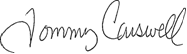 Tommy Carswell	Manager, Four Way SUD